FORMULIR PERMOHONAN INFORMASI PUBLIK BADAN HUKUM / BADAN PUBLIK / KELOMPOKNo. Pendaftaran *) : *) Diisi oleh Petugas**) Coret yang tidak perlu / Contreng yang dipilih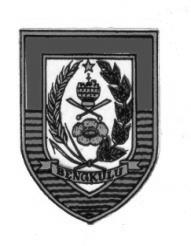             PEMERINTAH PROVINSI BENGKULUDINAS KELAUTAN DAN PERIKANANJL. Cendana No. 61 Telp. 21477 Fax. 0736-21477 BENGKULUNama Lengkap:Pekerjaan:Nama Badan Hukum /Badan Publik / Kelompok:Alamat Lengkap:Nomor Telepon/HP:E-mail:Cara Memperoleh Informasi **):Melihat / Membaca / Mendengarkan / MencatatMendapatkan salinan informasi hardcopyMendapatkan salinan informasi softcopyCara Mendapatkan Salinan Informasi **):Mengambil langsungDikirim melalui emailLainnyaInformasi Publik yang diminta:No.Nama Informasi PublikAlasan Penggunaan InformasiBengkulu,Petugas Pelayanan InformasiPemohon Informasi(..............................................)Nama dan Tanda Tangan(...............................................)Nama dan Tanda Tangan